Приложение №1Перечень категорий общеобразовательных организаций и участников, определенных для перепроверки итоговых сочиненийПриложение №2Состав комиссии для проведения перепроверки итоговых сочинений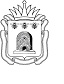  УПРАВЛЕНИЕ ОБРАЗОВАНИЯ И НАУКИ ТАМБОВСКОЙ ОБЛАСТИП Р И К А ЗО проведении выборочной перепроверки итогового сочинения В соответствии с приказом Минпросвещения России и Рособрнадзора от 07.11.2018 №190/1512 «Об утверждении Порядка проведения государственной итоговой аттестации по образовательным программам среднего общего образования», приказом управления образования и науки  от 11.11.2021 № 2950 «Об утверждении дорожной карты «Обеспечение объективности проведения и качества оценивания итогового сочинения (изложения) в  2021-2022 учебном году», в целях обеспечения объективности   оценивания итогового сочинения и выработке мер по совершенствованию преподавания русского языка в общеобразовательных организациях, ПРИКАЗЫВАЮ:Провести выборочную перепроверку итоговых сочинений выпускников общеобразовательных организаций, отнесенных к «Группам риска», согласно приложению №1.Утвердить состав комиссии для проведения перепроверки итоговых сочинений  согласно приложению №2.ТОГКУ «Центр экспертизы образовательной деятельности» (Мексичев) обеспечить:выгрузку образов сочинений для работы комиссии по перепроверке;организовать работу экспертов с соблюдением требований информационной безопасности.ТОГОАУ ДПО «Институт повышения квалификации работников образования» (Мирзаева) по итогам перепроверки разработать методические рекомендации для учителей-предметников по подготовке выпускников к написанию итогового сочинения.Контроль за исполнением настоящего приказа оставляю за собой.Начальник управления	Т.П.Котельникова№ п/пКатегория ОО1Образовательные организации, определенные в контрольную выборку2Образовательные организации, имеющие аномальное количество работ, получивших 5 «Зачетов» по 5 критериям 3Образовательные организации, имеющие аномальное количество работ, получивших «Незачет» по критерию «Грамотность»4Участники итогового сочинения, получившие «Незачет» за работу№ п/пФИОМесто работы1Арсланова Татьяна МихайловнаМАОУ "СОШ № 35" г. Тамбова2Волкова Татьяна АнатольевнаМАОУ "СОШ № 22 с углубленным изучением отдельных предметов" г. Тамбова3Жарова Елена ЕвгеньевнаМАОУ "СОШ № 22 с углубленным изучением отдельных предметов" г. Тамбова4Зотова Ирина ВикторовнаМАОУ "Лицей № 29" г. Тамбова5Камышенкова Людмила ЕвгеньевнаМАОУ "СОШ № 30" г. Тамбова6Коломлина Татьяна ВладимировнаМАОУ "Лицей № 14 им. А.М. Кузьмина" г. Тамбова7Кудрявцева Ольга НиколаевнаМАОУ "Лицей № 28 им. Н.А. Рябова" г. Тамбова8Кузнецова Иветта ЕвгеньевнаМАОУ "Гимназия № 7 им. св. Питирима, епископа Тамбовского" г. Тамбова9Кутузова Анна МечиславовнаМАОУ "Лицей № 14 им. А.М. Кузьмина" г. Тамбова10Неверова Лариса АлексеевнаМАОУ "Лицей № 29" г. Тамбова11Полякова Елена ГеннадиевнаМАОУ "Лицей № 14 им. А.М. Кузьмина" г. Тамбова12Попова Татьяна НиколаевнаМАОУ "СОШ № 30" г. Тамбова13Тарасюк Наталия ИвановнаМАОУ "СОШ № 22 с углубленным изучением отдельных предметов" г. Тамбова14Шестакова Маргарита РюриковнаМАОУ "СОШ № 30" г. Тамбова15Шибкова Валентина ИвановнаМАОУ "СОШ № 9" г. Тамбова